МУНИЦИПАЛЬНОЕ БЮДЖЕТНОЕ ОБЩЕОБРАЗОВАТЕЛЬНОЕ УЧРЕЖДЕНИЕ СРЕДНЯЯ ОБЩЕОБРАЗОВАТЕЛЬНАЯ ШКОЛА № 1 ИМЕНИ ЧЕРНЯВСКОГО ЯКОВА МИХАЙЛОВИЧА СТАНИЦЫ КРЫЛОВСКОЙ МУНИЦИПАЛЬНОГО ОБРАЗОВАНИЯ КРЫЛОВСКИЙ РАЙОНП Р И К А З01.09.2018                                                                                          № 171/4 -Пст-ца Крыловская«О введении обучения шахматам в школе»На основании письма Министерство образования, науки и молодежной политики от 17.05.2018г. № 47-13-9401/18 «О введении обучения шахматам в образовательных организациях в 2018-2019 учебном году»… п р и к  а з ы в а ю:Заместителю директора по ВР Тимошенко Л.В. в рамках  реализации проекта «Шахматы в школе» в 2018-2019 уч.году организовать работу кружка «Шахматы» в рамках внеурочной деятельности  в начальной школе. Учителю начальных классов (3 «А») Косач И.В. разработать программу внеурочных занятий на учебный год. Учителю Косач И.В. пройти курсы повышения квалификации в объеме не менее 16-24 часов. Контроль за исполнением приказа возложить на ЗДВР Тимошенко Л.В. Приказ вступает в силу с момента подписания. Директор МБОУ СОШ №1 				М.В. Вихляй 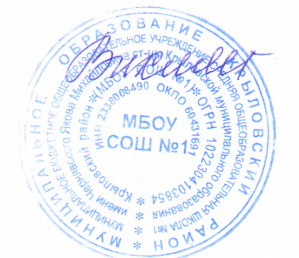 МУНИЦИПАЛЬНОЕ БЮДЖЕТНОЕ ОБЩЕОБРАЗОВАТЕЛЬНОЕ УЧРЕЖДЕНИЕ СРЕДНЯЯ ОБЩЕОБРАЗОВАТЕЛЬНАЯ ШКОЛА № 1 ИМЕНИ ЧЕРНЯВСКОГО ЯКОВА МИХАЙЛОВИЧА СТАНИЦЫ КРЫЛОВСКОЙ МУНИЦИПАЛЬНОГО ОБРАЗОВАНИЯ КРЫЛОВСКИЙ РАЙОНП Р И К А З03.09.2019                                                                                          №                 -Пст-ца Крыловская«О продолжении  обучения шахматам в школе»На основании письма Министерство образования, науки и молодежной политики от 17.05.2018г. № 47-13-9401/18 «О введении обучения шахматам в образовательных организациях в 2018-2019 учебном году», согласно плана работы школы… п р и к  а з ы в а ю:Заместителю директора по ВР Тимошенко Л.В. в рамках  реализации проекта «Шахматы в школе» в 2019-2020 уч. году продолжить  работу кружка «Шахматы» в рамках внеурочной деятельности  в начальной школе. Учителю начальных классов (4 «А») Косач И.В. разработать программу внеурочных занятий на 2019-2020 учебный год. Учителю Косач И.В. принимать участие в мероприятиях физкультурно-спортивной направленности по шахматам в 2019-2020 учебном году.Контроль за исполнением приказа возложить на ЗДВР Тимошенко Л.В. Приказ вступает в силу с момента подписания. Директор МБОУ СОШ №1 				М.В. Вихляй    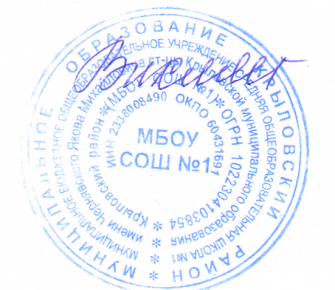 